TEMAT LEKCYJNY ZGODNY Z NASZYM PODRĘCZNIKIEM English Class A2+UNIT 9 / Topic: Close to nature – Landscapes and countries.				11th May 2020HOMEWORK (SB – podręcznik)na podstawie słowniczka  w SB, p. 115, lessons 9.1 (zarówno KRAJOBRAZY jak i słówka związane z PAŃSTWAMI) przepisz słówka z lekcji, następnie przetłumacz te słówka, których nie znałeś.SB, p.106 - 107, ex. 2 – Popatrz na obrazki A-D, przeczytaj krótkie teksty w języku angielskim.                                   - Następnie odpowiedz na pytania:Which place would you most like to visit?_______________________________________________________I’d like to visit… - Chciałabym odwiedzić…I’d like to visit_______________________________________________________________________________ex.3 – Zastanów się i napisz litery w odpowiedniej kolejności:ex.5 – napisz, które obrazki A-D, odpowiadaja tym krajobrazom:ex. 6 – skorzystaj ze swojej wiedzy geograficznej i dopasuj właściwy krajobraz do nazwy własnej:ex.7 – na podstawie słówek z ramki (ex.7), przepisz słówka do tabelki i uzupełnij luki w ćwiczeniu:ex.10 – popatrz na pytania w ćw. 10 i odpowiedz na pytania myśląc o Polsce (PRZEPISZ PYTANIA):KSERÓWKA: All about Canada., ex.1 – obowiązkowe (na podstawie słowniczka  w SB, p. 115, lessons 9.1             i obrazków na kserówce, uzupełnij luki),  ex.2 – dodatkowo (wybierz inny kraj i zrób plakat – rysynek+informacje po angielsku)proszę o zdjęcia notatki i zadań z wszych ćwiczeń (tylko tych zadanych) - korneliazoltyzdalnelekcje@gmail.com jako zaliczenie lekcj.dla chetnych na dodatkową ocenę
ZADANIE DODATKOWE:Jesli ktoś z Was chce, może zrobić plakaty graficzne do słówek z tej lekcji JOBS  - pomarańczowe chmurki z zawodami, po 3 w jednym obrazku (p.94)Świetnym pomysłem na naukę słówek jest kreator: www.tagxedo.com/app.html  (TAGXEDO.COM),  zarówno dla młodszych jak i dla starszych. U mnie ta strona działa tylko poprzez Internet Explorer
- Klikamy na słowo CREATE (PRAWY GÓRNY RÓG),
- potem klikamy LOAD ( po lewej stronie) i mamy tabelki do których trzeba wpisać wybrane przez nas słowa po angielsku  - ENTER TEXT.
- Jak już wpiszemy słówka, interesują nas 4 informacje po lewej stronie:
- THEME czyli wybór koloru
- FONT czyli wybór czcionki
- ORIENTATION czyli wybór orientacji pionowej poziomej lub pomieszanej
- SHAPE czyli kształt

Za każdym razem zmiany zapisują  się na platformie poprzez kliknięcia poleceni  SUBMIT (po prawej stronie) . Jeśli najedziemy myszką na słowo już stworzone na chmurze wyrazów, pokazuje się nam w dużym wymiarze, a jeśli zapiszemy obraz na stałe  - to używamy SAVE (po lewej stronie).Jeśli znacie inne strony do nauki słówek lub tworzenia graficznie ciekawych rzeczy, zachęcam. Taxedo.com  jest moją wypróbowaną stroną.

Można również w ten sposób zabawić się językiem angielskim, a z wydrukowanych plakatów stworzyć książkę, notatkę lub plakat.Pisząc te słówka zapisuj je po 3 w jednym obrazku: jedną część wersją pisaną a inną część drukiem, np. beach CLIFF coastWybieraj poziomą wersję zapiu słowek – będą bardziej czytelne.Wydrukuj i przyklej do zeszytu:>I prześlij do mnie na maila:>Oto przykład i pomysł na świetną zabawę i szybsze zapamiętanie słówek. Dlaczego warto zapamiętać te słówka? NA pewno już znacie odpowiedź –one zawsze są na egzaminie!!!LANDSCAPES AND NATURAL FEATURESCOUNTRIES12345612341234567899INONBYIn a forest In a fieldIn a lakeOn a beachOn an islandBy a lakeon23456QUESTIONSPOLAND123456Beach CLIFF coast 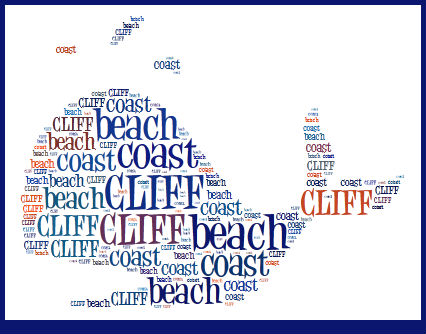 23456789